Комитет по развитию и интеллектуальной собственности (КРИС)Двадцать первая сессияЖенева, 14-18 мая 2018 г.СМЕТА РАСХОДОВ ПО ПЛАНУ РАСШИРЕНИЯ ИСПОЛЬЗОВАНИЯ ВЕБ-ФОРУМА, СОЗДАННОГО В РАМКАХ ПРОЕКТА «Интеллектуальная собственность и передача технологий: общие проблемы — построение решений» Документ подготовлен Секретариатом 	На своей восемнадцатой сессии, состоявшейся 31 октября – 4 ноября 2016 г., Комитет по развитию и интеллектуальной собственности (КРИС) постановил провести работу в соответствии с пунктами 1, 2, 3, 4 и 6 содержащегося в приложении I к документу CDIP/18/6 Rev. 1 совместного предложения делегаций Соединенных Штатов Америки, Австралии и Канады, касающегося деятельности, связанной с передачей технологии.  Пункт 4 одобренного предложения гласит:«Мы предлагаем Секретариату пропагандировать использование веб-форума, созданного в рамках проекта по интеллектуальной собственности и передаче технологии: общие проблемы – построение решений, поскольку он выступает полезным механизмом решения вопросов и проблем, возникающих у государств-членов в связи с передачей технологии.  Секретариат мог бы также увязать веб-форум с веб-страницей ВОИС, посвященной передаче технологии, с помощью ссылки (как отмечалось в пункте 1)».	На своей двадцатой сессии, состоявшейся 27 ноября – 1 декабря 2017 г., Комитет обсудил План расширения использования веб-форума, созданного в рамках проекта «Интеллектуальная собственность и передача технологий: общие проблемы – построение решений», содержащийся в документе CDIP/20/7.  В данном контексте Комитет поручил Секретариату подготовить смету расходов на выполнение возможных мер, указанных в Плане расширения использования веб-форума, созданного в рамках проекта «Интеллектуальная собственность и передача технологий: общие проблемы – построение решений» (документ CDIP/6/4 Rev.)	В приложении к настоящему документу содержатся запрошенный в соответствии с вышеуказанным список возможных мер, указанных в Плане, а также смета расходов на выполнение некоторых из этих мер.	КРИС предлагается рассмотреть информацию, содержащуюся в приложении к настоящему документу.[Приложение следует]В Плане расширения использования веб-форума, созданного в рамках проекта «Интеллектуальная собственность и передача технологий: общие проблемы – построение решений» были указаны следующие возможные меры для расширения использования веб-форума, созданного в рамках проекта Повестки дня в области развития «Интеллектуальная собственность и передача технологий: общие проблемы – построение решений»: Возможная мера 1. В качестве первого шага провести оценку целевой аудитории, тех услуг, которые ей необходимы, и услуг, которые конкурируют с веб-форумом, а также провести анализ опыта взаимодействия пользователей с веб-форумом.Возможная мера 2.  В качестве второго шага разработать стратегию развития контента на основе оценки и анализа опыта пользователей, проведенных в рамках первого этапа, с учетом текущей деятельности и возможностей ВОИС, а также с учетом потребностей в дополнительных ресурсах. В рамках стратегии развития контента можно выявить конкретные типы профессионального контента, который должен быть разработан для веб-форума, и пользовательского контента, ориентированного на привлечение пользователей на веб-форум, а также определить, как эти типы должны быть между собой связаны. Стратегия развития контента также должна охватывать такие вопросы, как эффективная форма контента (включая вопросы языка, тональности и социальных норм), требуемые функции и потоки задач.Возможная мера 3.  В качестве третьего шага определить технические требования для эффективной реализации стратегии развития контента, предусмотренной на втором этапе, обеспечить эффективное управление контентом и пользователями, а также выявить те платформы, которые удовлетворяют этим требованиям, приняв во внимание имеющиеся у ВОИС ресурсы и возможности.Возможная мера 4.  В качестве четвертого шага ввести платформу в эксплуатацию с учетом содержания третьего этапа и обеспечить реализацию стратегии развития контента, которая предусмотрена на втором этапе.Возможная мера 5. В качестве пятого шага разработать информационно-рекламную стратегию в целях выявления эффективных каналов, посредством которых можно воздействовать на сегменты целевой аудитории, установленные в ходе проведенной на первом этапе оценки, и определить, какие конкретные меры необходимо принять, например, разместить ссылки на веб-страницах, разослать электронные письма или провести кампанию в социальных сетях. На данный момент ссылка на веб-форум уже размещена на веб-странице «Поддержка передачи технологий и знаний.Возможная мера 6. В качестве шестого шага установить партнерские отношения с организациями, которые создали сообщества, связанные с передачей технологий, в целях привлечения пользователей на веб-форум и повышения качества услуг, предлагаемых веб-форумом.С учетом взаимозависимости задач расходы на выполнение меры 4, в частности введение платформы в эксплуатацию, можно будет оценить только после выполнения меры 3, а именно определения технических требований для эффективной реализации стратегии развития контента.  Существует несколько различных подходов к введению платформы в эксплуатацию, которые существенно различаются между собой в плане требуемых ресурсов.  В частности, такими подходами могут быть:  (i) адаптация уже используемых ВОИС социальных платформ, таких как платформа Confluence Wiki ВОИС и страницы Facebook или LinkedIn ВОИС;  (ii) адаптация существующей социальной платформы, используемой одной из партнерских организаций;  или (iii) создание новой социальной платформы в ВОИС или в одной из партнерских организаций. Ввиду взаимозависимости задач расходы на выполнение меры 4, в частности реализацию стратегии развития контента, можно будет оценить только после выполнения меры 2 – разработка стратегии развития контента.  Объем усовершенствованного контента, который необходимо разработать, будет в значительной степени зависеть от стратегии развития контента, и соответственно будут значительно различаться потребности в ресурсах для создания такого контента. Расходы на обеспечение долговременного эффекта от реализации меры 5, в частности на реализацию информационно-рекламной стратегии, можно будет оценить только после выполнения меры 5, а именно разработки информационно-рекламной стратегии.  Масштабы информационно-рекламной деятельности будут в значительной степени зависеть от информационно-рекламной стратегии, и соответственно будут значительно различаться потребности в ресурсах для этой деятельности.Расходы на выполнение меры 6, в частности в том, что касается налаживания (и развития) партнерств для создания контента и осуществления информационно-рекламной деятельности, можно будет оценить только после выполнения мер 2, 3 и 5, а именно определения технических требований и разработки стратегии развития контента и информационно-рекламной стратегии.  Масштабы и характер этих партнерств будут зависеть от того, насколько они могут способствовать решению задач, связанных с созданием контента, разработкой платформ и осуществлением информационно-рекламной деятельности.Вышеуказанные возможные меры хронологически могут быть подразделены на два этапа:  этап 1, включающий в себя определение, оценку и анализ задач и целей веб-форума, целевой аудитории, конкурирующих сервисов, опыта пользователей, технических требований и возможных платформ для нового веб-форума (возможные меры 1 и 3), а также разработку стратегии в отношении контента, информационно-рекламной деятельности и создания партнерств (возможные меры 2, 5 и 6); и этап 2, включающий в себя создание и введение в эксплуатацию нового веб-форума (как указано в возможной мере 4). Для выполнения этапа 1 потребуется нанять внешних экспертов в области анализа, разработки стратегий и создания контента цифровых коммуникаций.  Необходимые ресурсы для выполнения этапа 1 оцениваются в 120 тыс. шв. франков, и его реализация, как ожидается, займет 12 месяцев с момента утверждения проекта. Смета расходов на выполнение этапа 2 будет предоставлена на рассмотрение Комитета по развитию и интеллектуальной собственности после завершения этапа 1. ОБЩИЙ ОБЪЕМ РЕСУРСОВ В РАЗБИВЕ ПО ОЖИДАЕМЫМ РЕЗУЛЬТАТАМРАСХОДЫ, НЕ СВЯЗАННЫЕ С ПЕРСОНАЛОМ, В РАЗБИВЕ ПО КАТЕГОРИЯМ РАСХОДОВСРОКИ РЕАЛИЗАЦИИ ПРОЕКТА(a) Этап 1 проекта 1:  Определение, оценка и анализ [Конец приложения и документа]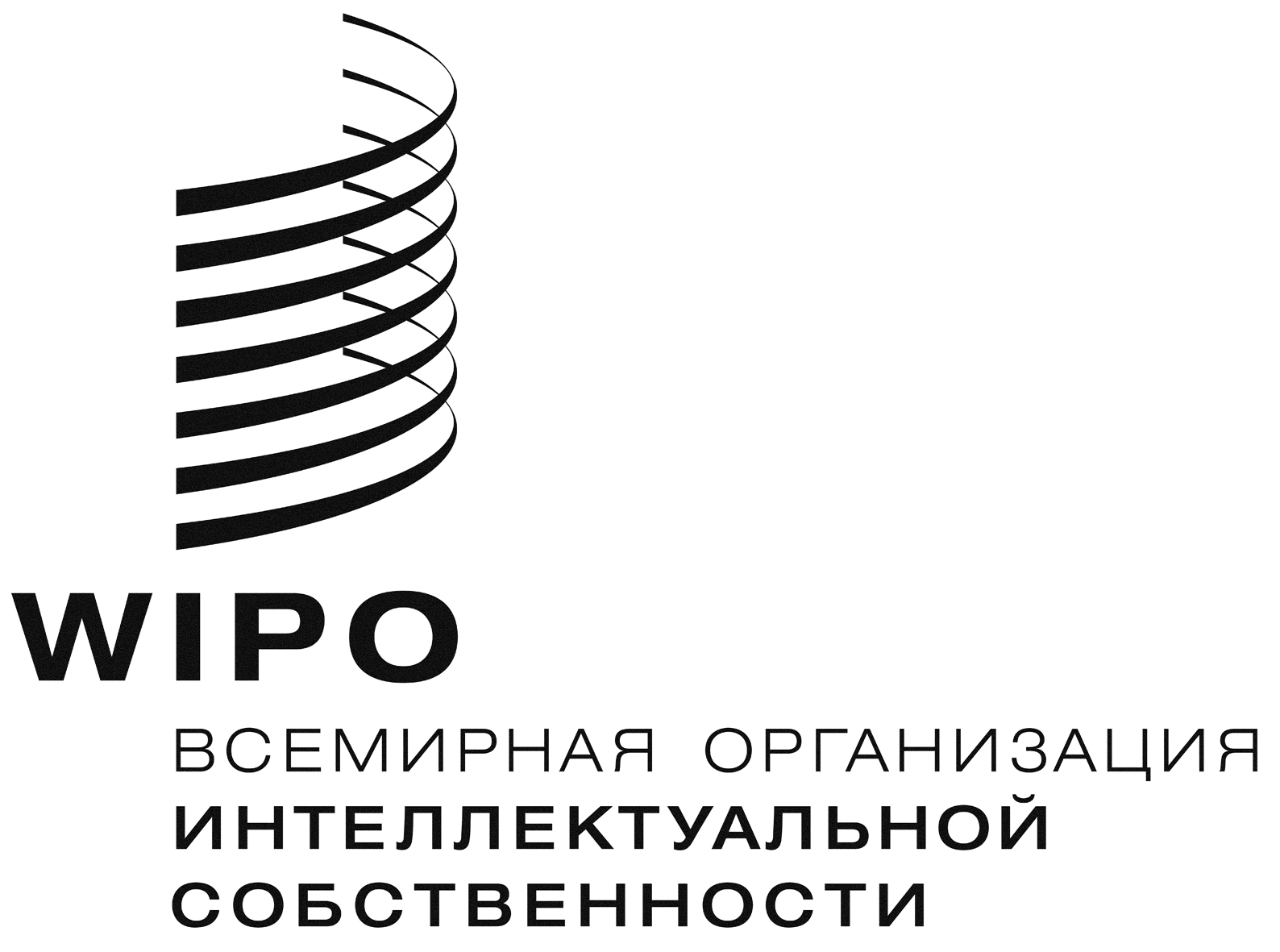 R  CDIP/21/6    CDIP/21/6    CDIP/21/6  Оригинал:  английскийОригинал:  английскийОригинал:  английскийдата:  6 марта 2018 г.дата:  6 марта 2018 г.дата:  6 марта 2018 г.Проектные мероприятия(в шв. франках)(в шв. франках)(в шв. франках)Проектные мероприятияРасходы, связанные с персоналомРасходы, не связанные с персоналомВсегоОценка целевой аудитории (аудитория и потребности)-17 50017 500Оценка конкурирующих служб-17 50017 500Анализ опыта пользователей -17 50017 500Стратегия в отношении контента, включающая образец контента -17 50017 500Усовершенствованный контент Будет определен после завершения разработки стратегии в отношении контента Будет определен после завершения разработки стратегии в отношении контента Будет определен после завершения разработки стратегии в отношении контента Анализ технических требований -22 50022 500Усовершенствованная платформа веб-форума Будет определена после завершения анализа технических требований Будет определена после завершения анализа технических требований Будет определена после завершения анализа технических требований Информационно-рекламная стратегия -22 50022 500Информационно-рекламная деятельность Будет определена после завершения разработки информационно-рекламной стратегии Будет определена после завершения разработки информационно-рекламной стратегии Будет определена после завершения разработки информационно-рекламной стратегии Партнерства Будут определены после завершения разработки стратегии в отношении контента (в случае партнерств для разработки контента), анализа технических требований (в случае партнерств для создания платформы), а также разработки информационно-рекламной стратегии (в случае партнерств для осуществления информационно-рекламной деятельности)Будут определены после завершения разработки стратегии в отношении контента (в случае партнерств для разработки контента), анализа технических требований (в случае партнерств для создания платформы), а также разработки информационно-рекламной стратегии (в случае партнерств для осуществления информационно-рекламной деятельности)Будут определены после завершения разработки стратегии в отношении контента (в случае партнерств для разработки контента), анализа технических требований (в случае партнерств для создания платформы), а также разработки информационно-рекламной стратегии (в случае партнерств для осуществления информационно-рекламной деятельности)Итого-120 000120 000Проектные мероприятия(в шв. франках)(в шв. франках)(в шв. франках)(в шв. франках)(в шв. франках)(в шв. франках)Проектные мероприятияСлужебные поездки и стипендииСлужебные поездки и стипендии‏Услуги по контрактам‏Услуги по контрактам‏Услуги по контрактамВсегоПроектные мероприятияКомандировки сотрудниковПоездки третьих лицИздательские расходыУслуги по контрактам с индивидуальными подрядчикамиПрочие услуги по контрактамВсегоОценка целевой аудитории (аудитория и потребности)----17 50017 500Оценка конкурирующих служб----17 50017 500Анализ опыта пользователей ----17 50017 500Стратегия в отношении контента, включающая образец контента ----17 50017 500Усовершенствованный контент Будет определен после завершения разработки стратегии в отношении контента Будет определен после завершения разработки стратегии в отношении контента Будет определен после завершения разработки стратегии в отношении контента Будет определен после завершения разработки стратегии в отношении контента Будет определен после завершения разработки стратегии в отношении контента Будет определен после завершения разработки стратегии в отношении контента Анализ технических требований ----22 50022 500Усовершенствованная платформа веб-форума Будет определена после завершения анализа технических требований Будет определена после завершения анализа технических требований Будет определена после завершения анализа технических требований Будет определена после завершения анализа технических требований Будет определена после завершения анализа технических требований Будет определена после завершения анализа технических требований Информационно-рекламная стратегия ----22 50022 500Информационно-рекламная деятельность Будет определена после завершения разработки информационно-рекламной стратегииБудет определена после завершения разработки информационно-рекламной стратегииБудет определена после завершения разработки информационно-рекламной стратегииБудет определена после завершения разработки информационно-рекламной стратегииБудет определена после завершения разработки информационно-рекламной стратегииБудет определена после завершения разработки информационно-рекламной стратегииПартнерства Будут определены после завершения разработки стратегии в отношении контента (в случае партнерств для разработки контента), анализа технических требований (в случае партнерств для создания платформы), а также разработки информационно-рекламной стратегии (в случае партнерств для осуществления информационно-рекламной деятельности)Будут определены после завершения разработки стратегии в отношении контента (в случае партнерств для разработки контента), анализа технических требований (в случае партнерств для создания платформы), а также разработки информационно-рекламной стратегии (в случае партнерств для осуществления информационно-рекламной деятельности)Будут определены после завершения разработки стратегии в отношении контента (в случае партнерств для разработки контента), анализа технических требований (в случае партнерств для создания платформы), а также разработки информационно-рекламной стратегии (в случае партнерств для осуществления информационно-рекламной деятельности)Будут определены после завершения разработки стратегии в отношении контента (в случае партнерств для разработки контента), анализа технических требований (в случае партнерств для создания платформы), а также разработки информационно-рекламной стратегии (в случае партнерств для осуществления информационно-рекламной деятельности)Будут определены после завершения разработки стратегии в отношении контента (в случае партнерств для разработки контента), анализа технических требований (в случае партнерств для создания платформы), а также разработки информационно-рекламной стратегии (в случае партнерств для осуществления информационно-рекламной деятельности)Будут определены после завершения разработки стратегии в отношении контента (в случае партнерств для разработки контента), анализа технических требований (в случае партнерств для создания платформы), а также разработки информационно-рекламной стратегии (в случае партнерств для осуществления информационно-рекламной деятельности)Итого----120 000120 000Деятельность 2018 г. по кварталам2018 г. по кварталам2018 г. по кварталам2018 г. по кварталам2019 г. по кварталам2019 г. по кварталам2019 г. по кварталам2019 г. по кварталамДеятельность 12341234Наем эксперта в области цифровых коммуникаций XОценка целевой аудитории (аудитория и потребности)XXОценка конкурирующих службXXАнализ опыта пользователей XXСтратегия в отношении контента, включающая образец контента XXУсовершенствованный контент XXАнализ технических требований XУсовершенствованная платформа веб-форума XXИнформационно-рекламная стратегия XXИнформационно-рекламная деятельность XXXXXX